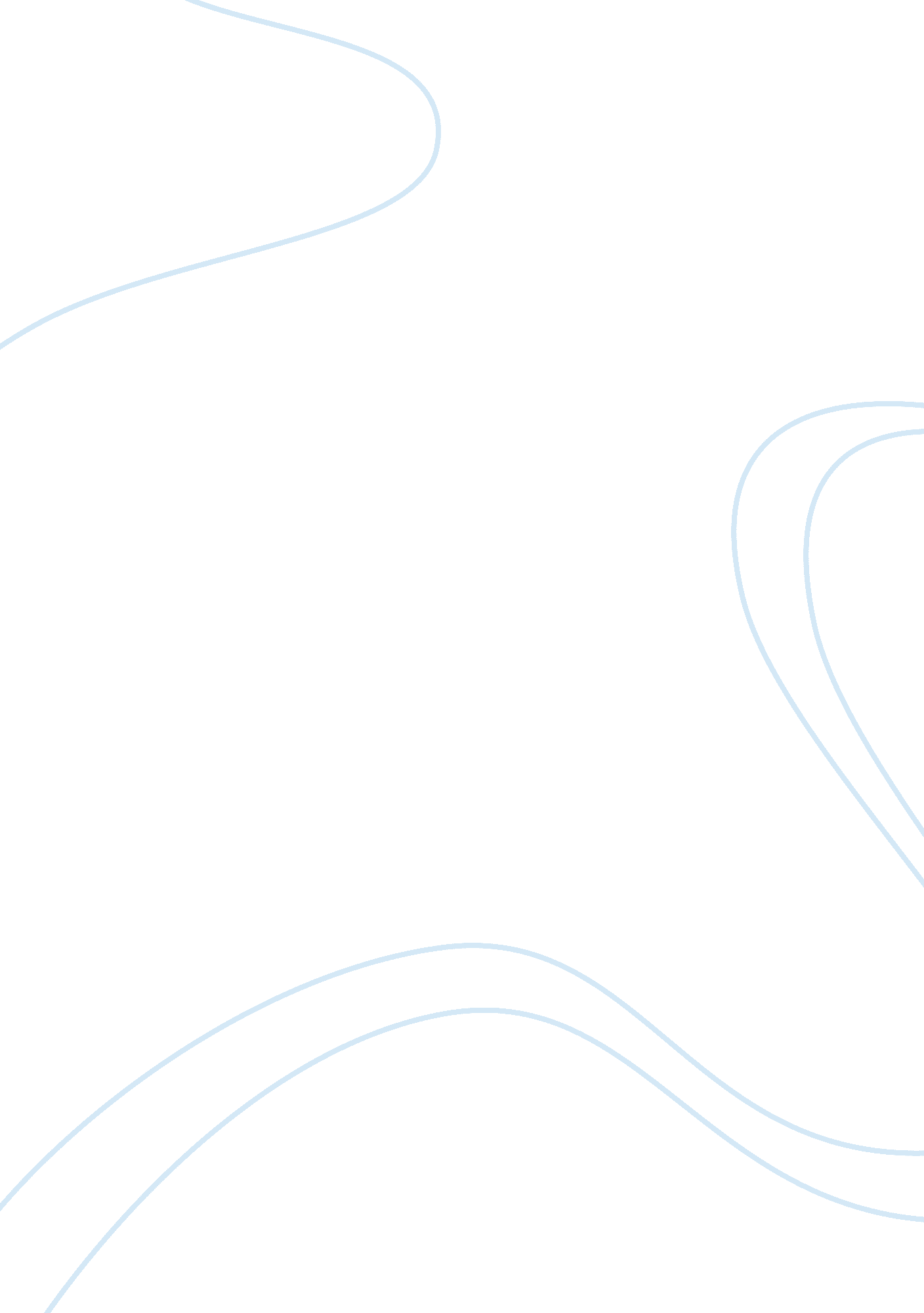 The truth about confident presentingBusiness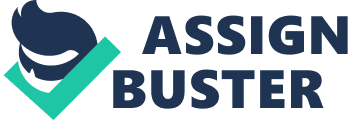 There is no second opinion in standing confident in front of the audience. There is more damage in standing hesitant or unsure than giving no presentation at all. If I face a situation where I am unsure of the sales forecasts I will still stand confident and vibrant. I will not give any indication of anxiety that is probably going on behind the curtains. I will try to justify whatever amount of certainty I have in my research and projection. The conscience can be a problem at such times. I can handle a situation where I do not have confidence in an answer in more than one way. If I am standing at the stage with the team, I can simply refer to one of my team members to respond. I can justify this move by saying that that particular team member has more expertise in that matter than me. If I am standing alone I will stick with the guidelines presented in my readings; I will stand confident in front of my audience. If I’m unsure of an answer it could be because of my emotional state at that point. Confidence keeps the speaker motivated to continue speaking (O’Rourke, 2008). If I choke and reveal that I don’t have full faith in my answer the audience notice this immediately. They will also start doubting my presentational integrity before that particular question. The same question will also boost my confidence in my abilities. Self-confidence should be valued over comments (questions) that are destructive (Booher, 2011). The speaker projects an aura of confidence. The audiences listen to the speaker because this charisma pulls them towards the presenter. The physical presence itself is influenced by self-confidence (Koneru, 2008). I simply cannot compromise on the speaker’s respect that a presenter requires to be convincing. 